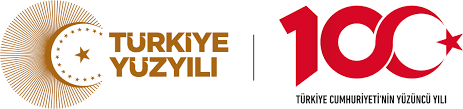 T.C.KONYA TEKNİK ÜNİVERSİTESİSAĞLIK, KÜLTÜR VE SPOR DAİRE BAŞKANLIĞI…………………………………….. TOPLULUĞU YÖNETİM LİSTESİAKADEMİK DANIŞMAN:GEÇİÇİ YÖNETİM KURULU BAŞKANI:BAŞKAN YARDIMCISI:GEÇİCİ DENETİM KURULU:ASİL:                1-                         2-YEDEKLER:     1-                          2-GEÇİCİ DİSİPLİN KURULU:ASİL:               1-                        2-                        3-YEDEKLER:     1-                        2-                        3-TOPLULUK BAŞKANI                                                                                                      AKADEMİK DANIŞMAN